Plénière de la Plateforme intergouvernementale 
scientifique et politique sur la biodiversité 
et les services écosystémiquesDeuxième sessionAntalya, Turquie, 9–14 décembre 2013Point 5 a) de l’ordre du jour provisoireArrangements financiers et budgétaires pour la Plateforme :
budget pour l’exercice quadriennal 2014-2018Dépenses encourues en 2013, budget proposé pour 2014 et 2015 
et budget indicatif pour l’exercice biennal 2016–2018 		Note du secrétariat	I.	IntroductionConformément à la demande formulée par la Plénière dans sa décision IPBES/1/5, la présente note fait rapport sur les dépenses de la Plateforme intergouvernementale scientifique et politique sur la biodiversité et les services écosystémiques pour 2013, y compris les contributions en espèces et en nature fournies à la Plateforme depuis sa création en avril 2012, et présente le budget pour 2014 et 2015, qui inclut les éléments administratifs et les coûts prévisionnels associés à la mise en œuvre du programme de travail initial (IPBES/2/2 et Add.1), pour approbation par la Plénière à sa deuxième session.En outre, elle esquisse un budget indicatif annuel pour la période 2016-2018 qui couvre les éléments administratifs et les coûts prévisionnels associés à la mise en œuvre du programme de travail initial, pour examen par la Plénière.Les chiffres concernant le programme de travail initial relèvent de l’option la plus coûteuse pour la mise en œuvre du programme, en particulier s’agissant de l’objectif 3.Tous les chiffres sont exprimés en dollars des États-Unis, dans l’attente d’un accord sur la monnaie qui sera utilisée par la Plateforme et son fonds d’affectation spéciale.	II.	Contributions en espèces et en nature fournies à la Plateforme 
depuis sa création en 2012Le tableau 1 montre les contributions en espèces reçues depuis la création de la Plateforme en 2012, ainsi que les annonces de contributions confirmées à la date du 11 octobre 2013.Tableau 1
État des contributions en espèces reçues en 2012 et 2013 et des annonces de contributions 
pour 2013 et 2014 (en dollars des États-Unis)Le tableau 2 récapitule les contributions en nature reçues en 2013, y compris les montants estimatifs des contributions financières, s’il y a lieu.Tableau 2
Contributions en nature reçues en 2013(en dollars des États-Unis)	III.	Dépenses encourues en 2013Le tableau 3 indique les dépenses encourues en 2013 (au 11 octobre 2013) au regard du budget approuvé pour 2013 par la Plénière à sa première session (IPBES/1/12, annexe VI, décision IPBES/1/5). Tableau 3
Dépenses encourues en 2013, au 11 octobre 2013(en dollars des États-Unis)a Inclut les réunions du Bureau et la participation aux réunions du Groupe d’experts multidisciplinaire en qualité d’observateurs.b À l’exclusion des présidents des organes subsidiaires scientifiques.c La deuxième session de la Plénière se tiendra du 9 au 14 décembre 2013, les consultations régionales étant prévues les 7 et 8 décembre 2013, avec le soutien du Gouvernement turc; les frais de voyage des participants des pays en développement à la deuxième session n’ont pas été inclus dans les dépenses.	IV.	Budget proposé pour 2014 et 2015 aux fins d’adoption par la Plénière de la Plateforme à sa deuxième sessionLes tableaux 4 et 5 indiquent le budget proposé pour 2014 et 2015 soumis à la Plénière pour adoption à sa deuxième session. Les tableaux comprennent les éléments administratifs et les coûts prévisionnels associés à la mise en œuvre du programme de travail initial (IPBES/2/2 et Add.1). Tableau 4 
Budget proposé pour 2014 (en dollars des États-Unis)a. Inclut les réunions du Bureau et la participation aux réunions du Groupe d’experts multidisciplinaire en qualité d’observateurs; et la participation des coprésidents du Groupe d’experts multidisciplinaire aux réunions du Bureau.b. À l’exclusion des Présidents des organes subsidiaires scientifiques.c. Détachement de personnel du Programme des Nations Unies pour l’environnement au secrétariat de la Plateforme.Tableau 5 
Budget proposé pour 2015 (en dollars des États-Unis)a  Inclut six jours de session pour la Plénière et un jour de consultations régionales avant la session.b Inclut la prise en charge de 20 membres du Groupe d’experts multidisciplinaire.c Inclut les réunions du Bureau et la participation aux réunions du Groupe d’experts multidisciplinaire en qualité d’observateurs.d À l’exclusion des présidents des organes scientifiques subsidiaires.e Détachement de personnel du Programme des Nations Unies pour l’environnement au secrétariat de la Plateforme.	V.	Budget indicatif pour l’exercice biennal 2016-2018Les tableaux 6, 7 et 8 présentent le budget indicatif pour l’exercice biennal 2016-2018 soumis pour examen à la Plénière à sa deuxième session. Les tableaux comprennent les éléments administratifs et les coûts prévisionnels associés à la mise en œuvre du programme de travail initial (IPBES/2/2 et Add.1). Tableau 6
Budget indicatif pour 2016(en dollars des États-Unis)a  Inclut six jours de session pour la Plénière et un jour de consultations régionales avant la session.b Inclut la prise en charge de 20 membres du Groupe d’experts multidisciplinaire.c Inclut les réunions du Bureau et la participation aux réunions du Groupe d’experts multidisciplinaire en qualité d’observateurs.d À l’exclusion des présidents des organes subsidiaires scientifiques.e Détachement de personnel du Programme des Nations Unies pour l’environnement au secrétariat de la Plateforme.Tableau 7
Budget indicatif pour 2017(en dollars des États-Unis)a  Inclut six jours de session pour la Plénière et un jour de consultations régionales avant la session.b Inclut la prise en charge de 20 membres du Groupe d’experts multidisciplinaire.c Inclut les réunions du Bureau et la participation aux réunions du Groupe d’experts multidisciplinaire en qualité d’observateurs.d A l’exclusion des présidents des organes subsidiaires scientifiques.e Détachement de personnel du Programme des Nations Unies pour l’environnement au secrétariat de la Plateforme.Tableau 8
Budget indicatif pour 2018(en dollars des États-Unis)a  Inclut six jours de session pour la Plénière et un jour de consultations régionales avant la session.b Inclut la prise en charge de 20 membres du Groupe d’experts multidisciplinaire.c Inclut les réunions du Bureau et la participation aux réunions du Groupe d’experts multidisciplinaire en qualité d’observateurs.d À l’exclusion des présidents des organes subsidiaires scientifiques.e Détachement du personnel du Programme des Nations Unies pour l’environnement au secrétariat de la Plateforme.NATIONS
UNIESEPIPBES/2/5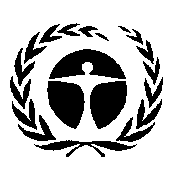 Programme
des Nations Unies 
pour l’environnement Distr. : générale
14 octobre 2013Français
Original : anglaisPays20122013Annonces de contributions pour 2013TotalAnnonces de contributions pour 2014Afrique du Sud -À confirmer -Allemagne 1 994 500 1 298 720 3 293 220 1 300 000Australie -97 860 -97 860Canada -38 914 -38 91440 000Chili-À confirmer-Chine-À confirmer-États-Unis d’Amérique500 000 500 0001 000 000 Finlande -26 006 -26 006 France 35 663 134 180133 190 303 663 Inde-10 00010 000 10 000Japon 41 190 267 900 -309 090 Norvège 185 296 51 259À confirmer236 555 À confirmerNouvelle-Zélande -16 094 -16 094 République de Corée-20 00020 000Royaume-Uni de 
Grande-Bretagne et d’Irlande du Nord619 480 1 019 302 550 000 2 188 782401 125Suède-À confirmer -Suisse -31 523 43 954 75 477 Total3 376 1293 492388747 1447 615 6611 751 125Gouvernement/institutionActivitéType d’appuiMontant estimatif de l’appui financier, le cas échéantAllemagnePremière session de la Plénière, Bonn (Allemagne)Salles de réunion et appui local400 000AustraliePremière rencontre du Groupe d’experts multidisciplinaire, Cambridge (Royaume-Uni)Salles de réunion, participation des pays en développement remplissant les conditions voulues55 850Union internationale pour la conservation de la nature et Conseil international pour la scienceAtelier sur la stratégie d’association des parties prenantes, ParisSalles de réunion, appui technique, participation de pays remplissant les conditions voulues20 000NorvègePremières réunions du Groupe d’experts multidisciplinaire et du Bureau, BergenSalles de réunion et appui local, participation des pays en développement remplissant les conditions voulues- JaponAtelier d’experts sur les systèmes de connaissances, TokyoSalles de réunion, participation des pays en développement remplissant les conditions voulues73 500BrésilConsultation régionale des pays d’Amérique latine et des Caraïbes, Sao PaoloSalles de réunion, participation des pays en développement remplissant les conditions voulues (parties prenantes) 65 000Afrique du Sud, Japon et Royaume-UniAtelier d’experts sur le cadre conceptuel et deuxièmes réunions du Groupe d’experts multidisciplinaire et du Bureau, Le Cap (Afrique du Sud)Salles de réunion et appui local, participation des pays en développement remplissant les conditions voulues21 500 (Japon)République de Corée, Réseau Asie-Pacifique pour la recherche sur le changement mondial (APN)Symposium international de Séoul et atelier sur l’interprétation régionale du cadre conceptuel de la Plateforme et le partage des connaissancesSalles de réunion, participation des pays en développement remplissant les conditions voulues-TurquieDeuxième session de la Plénière, AntalyaSalles de réunion et appui local-Programme des Nations Unies pour l’environnementContribution au processus intersessions en prélude à la deuxième session de la Plénière, par l’organisation de consultations régionales pour les pays d’Afrique, d’Amérique latine et des Caraïbes, d’Europe orientale, et d’Asie et du PacifiqueSalles de réunion, participation des pays en développement remplissant les conditions voulues (représentants gouvernementaux et observateurs), appui technique366 195Organisation des Nations Unies pour l’éducation, la science et la cultureContribution au processus intersessions en prélude à la deuxième session Plénière, appui aux travaux sur les connaissances autochtones et locales pour la PlateformeAppui technique, y compris la contribution à l’atelier de Tokyo; appui à la rédaction des documents sur les connaissances autochtones et locales en vue de la deuxième session; coordination globale de la contribution de l’UNESCO à la documentation établie en vue de la deuxième session, et planification du futur programme de travail318 280Organisation des Nations Unies pour l’alimentation et l’agricultureContribution au processus intersessions en prélude à la deuxième session de la PlénièreAppui technique293 015Programme des Nations Unies pour le développementContribution au processus intersessions en prélude à la deuxième session de la Plénière, élaboration de la stratégie du réseau Biodiversity and Ecosystem Services (BES-Net)Appui technique, consultants en création du site Internet sur la stratégie du réseau 
BES-Net180 000Elément du budgetBudget approuvé pour 2013Dépenses encourues en 2013SoldeRéunions des organes de la PlateformePremière session de la Plénière (6 jours)1 000 0001 008 906(8 906)Première réunion du  Bureaua (6 jours)30 00016 00014 000Première réunion du Groupe d’experts multidisciplinaireb (3 jours)85 00051 34233 658Atelier d’experts sur les systèmes de connaissances---Atelier d’experts sur le projet de cadre conceptuel---Deuxième réunion du Bureau (6 jours) (Le Cap)30 00030 705(705)Deuxième réunion du Groupe d’experts multidisciplinaire (3 jours) (Le Cap)85 000 58 01526 985Deuxième session de la Plénièrec (5 jours)862 500470 500392 000Sous-total2 092 5001 635 468457 032Secrétariat (20 % des dépenses annuelles de personnel de la catégorie des administrateurs et de rang supérieur et 50 % des dépenses annuelles de personnel de la catégorie des agents des services généraux)Chef de secrétariat (D-1) 80 310-80 310Administrateur de programme (P-3/4)61 100-61 100Administrateur de programme (P-2/3)52 110-52 110Administrateur de programme (P-2/3)---Administrateur de programme (Adjoint de 1ère classe) (P-1/2)---Personnel d’appui administratif (G-5)55 15013 53341 617Personnel d’appui administratif (G-5)55 150-55 150Personnel d’appui administratif (G-5)---Sous-total303 82013 533290 287Arrangements concernant le secrétariat intérimaire (dépenses de personnel avant le recrutement du personnel du secrétariat chargé de l’élaboration du programme de travail)Dépenses du secrétariat intérimaire à l’appui du processus intersessions en 2013370 000324 28245 718Sous-total370 000324 28245 718Publications, information et communications (site Internet, matériel intégré, activités d’information, stratégie d’information et de communication)Matériels d’information en vue de la deuxième session de la Plénière (gestion du site Internet, impression)50 0004 79145 209Communications d’informations pour le Bulletin des négociations de la Terre en vue de la deuxième session de la Plénière50 00052 815(2 815)Sous-total100 00057 60642 394Dépenses diversesVoyages du personnel du secrétariat en mission officielle75 00055 23519 765Suivi et évaluation (élaboration du projet de processus pour l’examen et l’évaluation de l’efficience et de l’efficacité de la Plateforme)20 000-20 000Imprévus (5 % du budget total)148 000-148 000Sous-total243 00055 235187 765Total3 109 3202 086 1241 023 196Elément du budgetVentilation
MontantRéunion des organes de la PlateformeBureaua (2 sessions de 6 jours)Coûts des réunions : 10 000 Frais de voyages (7 personnes prises en charge) : 24 500 69 000Groupe d’experts multidisciplinaireb (2 sessions de 4 jours)Coûts des réunions : 20 000 Frais de voyages (20 personnes prises en charge) : 60 000 160 000	Sous-total229 000Mise en œuvre du programme de travail 
en 2014Objectif 1Renforcer les capacités et les connaissances à l’interface science-politique pour que la Plateforme puisse s’acquitter de ses principales fonctions1 090 500Objectif 2Renforcer l’interface science-politique dans le domaine de la biodiversité et des services écosystémiques aux niveaux 
sous-régional, régional et mondial482 500Objectif 3Renforcer l’interface science-politique dans le domaine de la biodiversité et des services écosystémiques s’agissant des questions thématiques et méthodologiques2 753 250Objectif 4Faire connaître et évaluer les activités de la Plateforme, ses produits et ses conclusions421 250	Sous-total4 747 500SecrétariatChef de secrétariat (D-1) 
Administrateur de Programme (P-4) Administrateur de Programme (P-4)cAdministrateur de Programme (P-3) Administrateur de Programme (P-3) Administrateur de Programme (Adjoint de 1ère classe) (P-2)Personnel d’appui administratif (G-6)Personnel d’appui administratif (G-5)Personnel d’appui administratif (G-5)276 700217 700-181 600181 600157 900110 300110 300110 300	Sous-total1 346 400Arrangements concernant l’appui technique provisoireAppui technique provisoire/services de secrétariatDépenses de personnel avant le recrutement du personnel du secrétariat et du personnel d’appui pour le démarrage du programme de travail280 000	Sous-total280 000Dépenses diversesVoyages du personnel du secrétariat en mission officielleVoyages du personnel pour assister aux réunions des organes de la Plateforme et autres voyages nécessaires100 000Voyages du PrésidentVoyages du Président pour représenter la Plateforme20 000	Sous-total120 000Imprévus(5 % du budget total) 336 000	Sous-total336 000Contribution à la réserve de trésorerie opérationnelle500 000	Total7 559 000Élément du budgetVentilation
MontantRéunions des organes de la PlateformeTroisième session de la Plénièrea,b Coûts des réunions : 600 000 Frais de voyages (120 personnes prises en charge) : 480 000 1 080 000Bureauc (3 sessions de 6 jours)Coûts des réunions : 10 000 Frais de voyages (7 personnes prises en charge) : 24 500 103 500Groupe d’experts multidisciplinaired (3 sessions de 4 jours)Coûts des réunions : 20 000 Frais de voyages (20 personnes prises en charge) : 60 000 240 000	Sous-total1 423 500Mise en œuvre du programme de travail en 2015 Objectif 1Renforcer les capacités et les connaissances à l’interface science-politique pour que la Plateforme puisse s’acquitter de ses principales fonctions1 131 000Objectif 2Renforcer l’interface science-politique dans le domaine de la biodiversité et des services écosystémiques aux niveaux sous-régional, régional et mondial2 127 500Objectif 3Renforcer l’interface science-politique dans le domaine de la biodiversité et des services écosystémiques s’agissant des questions thématiques et méthodologiques1 768 500Objectif 4Faire connaître et évaluer les activités de la Plateforme, ses produits et ses conclusions361 000	Sous-total5 388 000SecrétariatChef de secrétariat (D-1) 
Administrateur de Programme (P-4) Administrateur de Programme (P-4) e Administrateur de Programme (P-3) Administrateur de Programme (P-3) Administrateur de Programme (Adjoint de 1ère classe) (P-2)Personnel d’appui administratif (G-6)Personnel d’appui administratif (G-5)Personnel d’appui administratif (G-5)283 600223 100-186 100186 100161 800113 000113 000113 000	Sous-total1 379 700Information et communicationsRapports à la PlénièreCommunications d’informations pour le Bulletin des négociations de la Terre60 000	Sous-total60 000Dépenses diversesVoyages du personnel du secrétariat en mission officielleVoyages du personnel pour assister aux réunions des organes de la Plateforme et autres voyages nécessaires100 000Voyages du PrésidentVoyages du Président pour représenter la Plateforme20 000	Sous-total120 000Imprévus(5 % du budget total)418 600	Sous-total418 600Contribution à la réserve opérationnelle300 000	Total9 089 800Élément du budgetVentilation
MontantRéunions des organes de la PlateformeQuatrième session de la Plénièrea,bCoûts des réunions : 615 000 Frais de voyages (120 personnes prises en charge) : 500 000 1 115 000Bureauc (2 sessions de 6 jours)Coûts des réunions : 10 250 Frais de voyages (7 personnes prises en charge) : 25 200 70 900Groupe d’experts multidisciplinaired (2 sessions de 4 jours)Coûts des réunions : 20 500 Frais de voyages (20 personnes prises en charge) : 62 000 165 000	Sous-total1 350 900Mise en œuvre du programme de travail de 2016  Objectif 1Renforcer les capacités et les connaissances à l’interface science-politique pour que la Plateforme puisse s’acquitter de ses principales fonctions931 250Objectif 2Renforcer l’interface science-politique dans le domaine de la biodiversité et des services écosystémiques aux niveaux 
sous-régional, régional et mondial4 297 500Objectif 3Renforcer l’interface science-politique dans le domaine de la biodiversité et des services écosystémiques s’agissant des questions thématiques et méthodologiques552 000Objectif 4Faire connaître et évaluer les activités de la Plateforme, ses produits et ses conclusions275 000	Sous-total6 055 750SecrétariatChef de secrétariat (D-1) Administrateur de Programme (P-4) Administrateur de Programme (P-4) eAdministrateur de Programme (P-3) Administrateur de Programme (P-3) Administrateur de Programme (Adjoint de 1ère classe) (P-2)Personnel d’appui administratif (G-6)Personnel d’appui administratif (G-5)Personnel d’appui administratif (G-5)290 700228 700-190 800190 800165 900115 900115 900115 900	Sous-total1 414 600Information et communicationsRapports à la PlénièreCommunications d’informations pour le Bulletin des négociations de la Terre65 000	Sous-total65 000Dépenses diversesVoyages du personnel du secrétariat en mission officielleVoyages du personnel pour assister aux réunions des organes de la Plateforme et autres voyages nécessaires120 000Voyages du PrésidentVoyages du Président pour représenter la Plateforme25 000	Sous-total145 000Imprévus(5 % du budget total)452 000	Sous-total452 000Contribution à la réserve  opérationnelle200 000	Total9 683 250Élément du budgetÉlément du budgetVentilation
MontantRéunions des organes de la PlateformeCinquième session de la plénièrea,b Coûts de la réunion : 615 000 Frais de voyages (120 personnes prises en charge) : 500 000 Coûts de la réunion : 615 000 Frais de voyages (120 personnes prises en charge) : 500 000 1 115 000Bureauc (3 sessions de 6 jours)Coûts de la réunion: 10 250 Frais de voyages (7 personnes prises en charge) : 25 200 Coûts de la réunion: 10 250 Frais de voyages (7 personnes prises en charge) : 25 200 106 350Groupe d’experts multidisciplinaired (3 sessions de 4 jours)Coûts des réunions : 20 500 Frais de voyage (20 personnes prises en charge) : 62 000 Coûts des réunions : 20 500 Frais de voyage (20 personnes prises en charge) : 62 000 247 500	Sous-total1 468 850Mise en œuvre du programme de travail en 2017Objectif 1Renforcer les capacités et les connaissances à l’interface science-politique pour que la Plateforme puisse s’acquitter de ses principales fonctionsRenforcer les capacités et les connaissances à l’interface science-politique pour que la Plateforme puisse s’acquitter de ses principales fonctions881 250Objectif 2Renforcer l’interface science-politique dans le domaine de la biodiversité et des services écosystémiques aux niveaux 
sous-régional, régional et mondialRenforcer l’interface science-politique dans le domaine de la biodiversité et des services écosystémiques aux niveaux 
sous-régional, régional et mondial2 542 500Objectif 3Renforcer l’interface science-politique dans le domaine de la biodiversité et des services écosystémiques s’agissant des questions thématiques et méthodologiquesRenforcer l’interface science-politique dans le domaine de la biodiversité et des services écosystémiques s’agissant des questions thématiques et méthodologiques100 000Objectif 4Faire connaître et évaluer les activités de la Plateforme, ses produits et ses conclusions Faire connaître et évaluer les activités de la Plateforme, ses produits et ses conclusions 359 000	Sous-total3 882 750SecrétariatChef de secrétariat (D-1) Administrateur de Programme (P-4) Administrateur de Programme (P-4)c Administrateur de Programme (P-3) Administrateur de Programme (P-3) Administrateur de Programme (Adjoint de 1ère classe) (P-2)Personnel d’appui administratif (G-6)Personnel d’appui administratif (G-5)Personnel d’appui administratif (G-5) (G-5)Chef de secrétariat (D-1) Administrateur de Programme (P-4) Administrateur de Programme (P-4)c Administrateur de Programme (P-3) Administrateur de Programme (P-3) Administrateur de Programme (Adjoint de 1ère classe) (P-2)Personnel d’appui administratif (G-6)Personnel d’appui administratif (G-5)Personnel d’appui administratif (G-5) (G-5)298 000234 400-195 600195 600170 000118 800118 800118 800	Sous-total1 450 000Information et communicationsRapports à la plénièreCommunications d’informations pour le Bulletin des négociations de la TerreCommunications d’informations pour le Bulletin des négociations de la Terre65 000	Sous-total65 000Dépenses diversesVoyages du personnel du secrétariat en mission officielleVoyages du personnel pour assister aux réunions des organes de la Plateforme et autres voyages nécessairesVoyages du personnel pour assister aux réunions des organes de la Plateforme et autres voyages nécessaires120 000Voyages du PrésidentVoyages du Président pour représenter la PlateformeVoyages du Président pour représenter la Plateforme25 000	Sous-total145 000Imprévus(5 % du budget total)(5 % du budget total)351 000	Sous-total351 000Contribution à la réserve opérationnelle-	Total7 362 600Élément du budgetÉlément du budgetÉlément du budgetVentilationMontant 
Réunions des organes de la PlateformeSixième session de la Plénièrea,bCoûts de la réunion : 630 000 Frais de voyages (120 personnes prises en charge) : 504 000 Coûts de la réunion : 630 000 Frais de voyages (120 personnes prises en charge) : 504 000 1 134 000Bureauc (3 sessions de 6 jours)Coûts des réunions : 10 500 Frais de voyages (7 personnes prises en charge) : 25 900 Coûts des réunions : 10 500 Frais de voyages (7 personnes prises en charge) : 25 900 109 200Groupe d’experts multidisciplinaired (3 sessions de 4 jours)Coûts des réunions : 21 000 $Frais de voyages (20 personnes prises en charge) : 64 000 $Coûts des réunions : 21 000 $Frais de voyages (20 personnes prises en charge) : 64 000 $255 000	Sous-total1 498 200Mise en œuvre du programme de travail en 2018Objectif 1Renforcer les capacités et les connaissances à l’interface science-politique pour que la Plateforme puisse s’acquitter de ses principales fonctionsRenforcer les capacités et les connaissances à l’interface science-politique pour que la Plateforme puisse s’acquitter de ses principales fonctions881 250Objectif 2Renforcer l’interface science-politique dans le domaine de la biodiversité et des services écosystémiques aux niveaux 
sous-régional, régional et mondialRenforcer l’interface science-politique dans le domaine de la biodiversité et des services écosystémiques aux niveaux 
sous-régional, régional et mondial1 432 500Objectif 3Renforcer l’interface science-politique dans le domaine de la biodiversité et des services écosystémiques s’agissant des questions thématiques et méthodologiquesRenforcer l’interface science-politique dans le domaine de la biodiversité et des services écosystémiques s’agissant des questions thématiques et méthodologiques-Objectif 4Faire connaître et évaluer les activités de la Plateforme, ses produits et ses conclusionsFaire connaître et évaluer les activités de la Plateforme, ses produits et ses conclusions345 000	Sous-total2 658 750SecrétariatChef de secrétariat (D-1) Administrateur de Programme (P-4) Administrateur de Programme (P-4) e Administrateur de Programme (P-3) Administrateur de Programme (P-3) Administrateur de Programme (Adjoint de 1ère classe) (P-2)Personnel administratif (G-6)Personnel administratif (G-5)Personnel administratif (G-5) Chef de secrétariat (D-1) Administrateur de Programme (P-4) Administrateur de Programme (P-4) e Administrateur de Programme (P-3) Administrateur de Programme (P-3) Administrateur de Programme (Adjoint de 1ère classe) (P-2)Personnel administratif (G-6)Personnel administratif (G-5)Personnel administratif (G-5) 305 400240 300-200 500200 500174 300121 800121 800121 800	Sous-total1 486 400Information et communicationsRapports à la PlénièreCommunications d’informations pour le Bulletin des négociations de la TerreCommunications d’informations pour le Bulletin des négociations de la Terre65 000	Sous-total65 000Dépenses diversesVoyages du personnel du secrétariat en mission officielleVoyages du personnel pour assister aux réunions des organes de la Plateforme et autres voyages nécessairesVoyages du personnel pour assister aux réunions des organes de la Plateforme et autres voyages nécessaires130 000Voyages du PrésidentVoyages du Président pour représenter la PlateformeVoyages du Président pour représenter la Plateforme30 000	Sous-total160 000Imprévus(5 % du budget total)(5 % du budget total)293 000	Sous-total293 000Contribution à la réserve opérationnelle-	Total6 161 350